Meine Sprechstunden: Montag von 15 bis 15:30 Uhr und Mittwoch von 15 bis 15:30 Uhr. E-Mail: mnuriabh@educastur.orgDas Lehrbuch: Schritte International neu A1.2/ A2.1/A2.2Online-Übungen: https://www.hueber.de/exercises/530-25146/?rootPath=/exercises/530-25146/#/sectionsLösungen zum Kurs- und Arbeitsbuch: https://www.hueber.de/schritte-international-neu/unterrichten?kategorie=loesung&kategorie_1=loesung&band=a12&band_1=&lektion=&lektion_1=Audiodateien: https://www.hueber.de/schritte-international-neu/lernen?kategorie=audio&kategorie_1=audio&band=a12&band_1=Glossar: https://www.hueber.de/media/36/530_25357_SintNeu2_Glossar%20Dt.-Span.pdfEmpfehlenswerte RessourcenRecursos materiales: Se facilitarán mediante el correo electrónico institucional y Teams.Webseite der Deutschen Abteilung: https://eoigde.wordpress.com/HVS (Hörverstehen)Audio-Lingua  Sprache Deutsch / Niveau A2Textos orales facilitados por mail o Teams.LVS (Leseverstehen)Bücher des Niveaus.SchreibenZu jeder Lektion wird eine schriftliche Arbeit angeboten. Im Unterricht werden wir auch jeden zweiten Tag fünfzehn Minuten schreiben.SprechenJeden Tag im Unterricht.Gespräch mit einem Mitschüler.Jeden Tag werden zwei Schüler frei sprechen müssen.Zum Lernen und zur Hand habenDeklination der ArtikelPräpositionen+ Akk.Präpositionen+ DativPräpositionen+ Akk./ DativDeklination der PersonalpronomenListe der unregelmäßigen VerbenBildung des PerfektsKonjunktionen und Satzstellung2, 3 und 45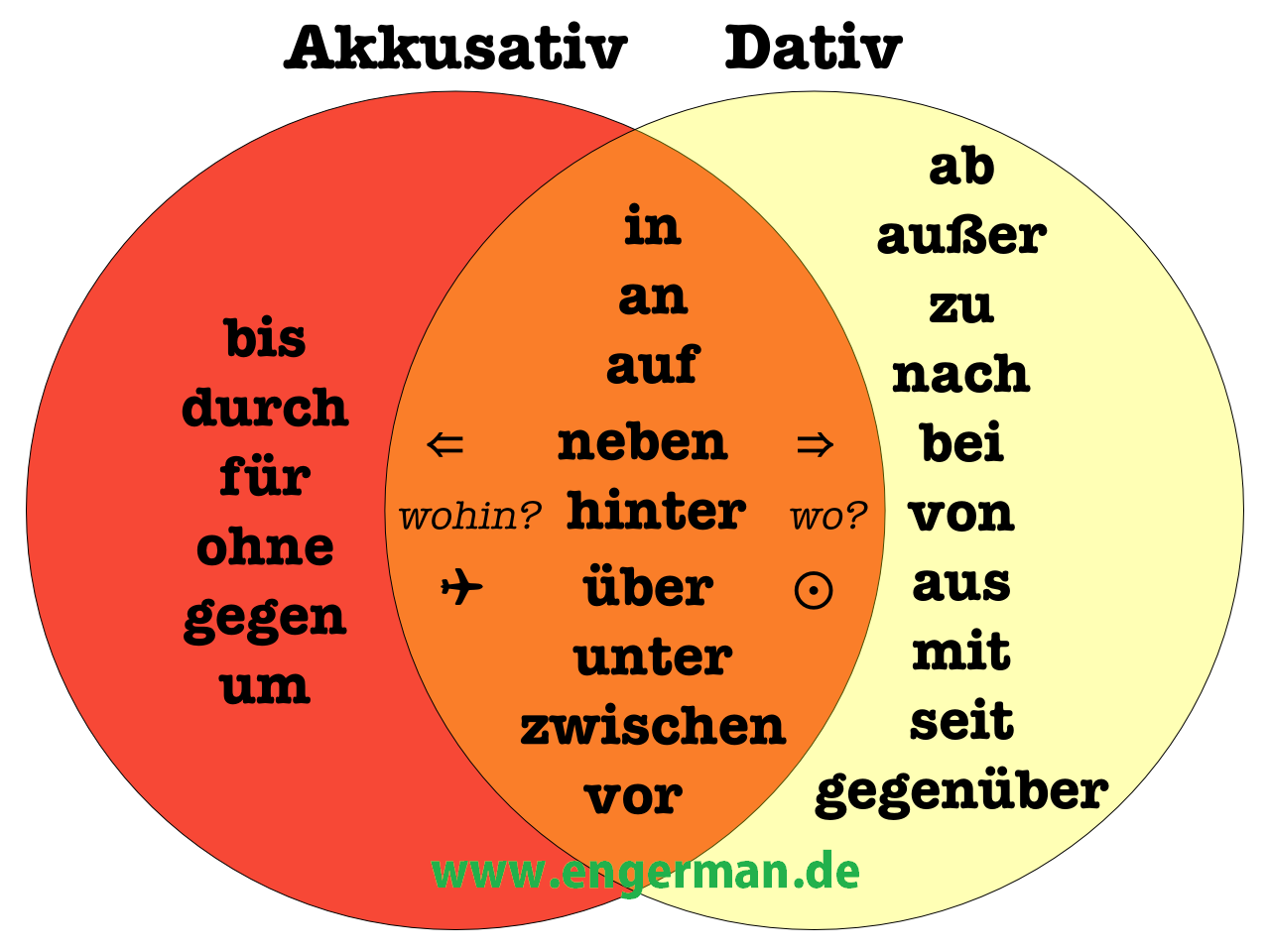 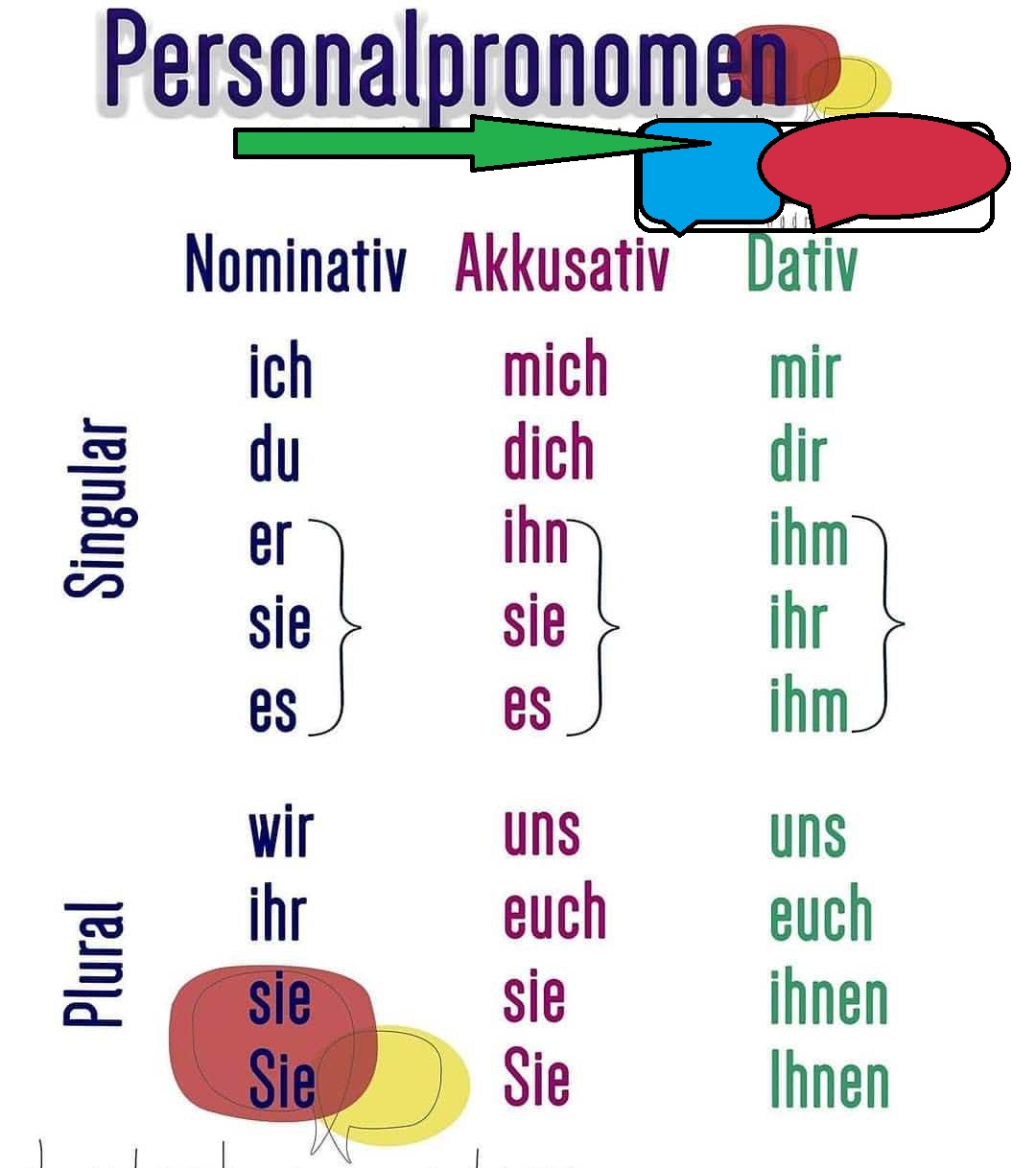 Aus: https://de.islcollective.com/      modifiziertKonjunktionenSubjunktionenKonjunktional-AdverbienSatzbau nach Konjunktion+ Subjekt + konjugiertes Verb+ Normale Wortstellung+ Subjekt + … + konjugiertes Verb konjugiertes Verb steht am Satzende+ konjugiertes Verb + Subjekt Liste der Konjunktionenaberdennodersondernundalsbevorbisdadamitdassnachdemobobwohlseitdemsodasssolangewährendweilwennalsoaußerdemdagegendanachdanndeshalbdeswegengenausoinzwischenschließlichspätertrotzdemvorherweder … nochBeispielEr spricht gut Arabisch, denn er war ein Jahr in Ägypten.Er spricht gut Arabisch, weil er ein Jahr in Ägypten war.Er spricht gut  Arabisch, schließlich war er ein Jahr in  Ägypten.